Муниципальное бюджетное общеобразовательное учреждение«Средняя общеобразовательная школа №5»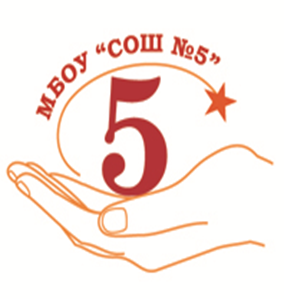 Конспект музыкального занятияв средней группе«Сказочное путешествие»Подготовила:Музыкальный руководитель Бурковская Клара Сергеевнаг. Бийск, 2022Тема: «Сказочное путешествие».Возрастная группа: средняя.Цель: Развитие музыкальных и творческих способностей у воспитанниковв различных видах музыкальной деятельности.Задачи:Образовательные:обучать детей выразительному пению, формировать умение петь подвижно, легким звуком;вызвать желание слушать музыкальное произведение до конца и различать характер музыкального произведения;продолжать совершенствовать у детей навыки основных движений (ходьба, легкий бег, топающий шаг); танцевальные движения пружинка, кружение по одному, притопы, хлопки;способствовать восстановлению дыхательной системы, повышению иммунитета.Развивающие:развивать слух и голос, память, речь, интонационную выразительность, воображение, ритм, умение ориентироваться в пространстве;развивать умение передавать ритм в игре на ложках, согласовывая со словами песни, способствовать развитию певческих навыков.Воспитательные:воспитывать эмоциональную отзывчивость на музыку, доброжелательное отношение друг к другу, к окружающим, к сказке, сказочным персонажам, стремление эмоционально воспринимать сказочные образы.Форма образовательной деятельности: совместная деятельность взрослых и детей в ООД.Форма организации детей: групповаяФормы организации совместной деятельности: игровая, танцевальная, исполнение песни, беседа, объяснения, сюрпризный момент.Материалы: игрушки колобок, медведь, зайчик; музыкальные инструментыложки, бубны, погремушки, колокольчики.Используемое оборудование: фортепиано, ноутбук, проектор.Ход занятия:(Дети под спокойную музыку входят в зал)Музыкальный руководитель: Здравствуйте, ребята! Я очень рада вас видеть в музыкальном зале. Ребята! А вы любите сказки? Я приглашаю вас в сказочное путешествие. Хотите отправиться в путь? А поедем мы с вами на сказочном паровозике, да что-то он задерживается, а чтоб было веселей ждать паровоз давайте немножко разомнёмся перед дорогой. Ребята, слушайте внимательно музыку. Ноги у нас рядышком стоят, колени сгибаются легко как пружинки, не торопитесь. Смотрим на меня, никто не спешит.Разминка «И туда и сюда» ЖелезновыМолодцы! (смотрю на часы) что- то наш паровозик задерживается, а давайте вспомним как часики тикают под музыку.Упражнение «Часики» ЖелезновыНаконец- то! слышите, паровоз уже гудок подает (гудок паровоза). Наше путешествие начинается.Игровое упражнение «Паровозик Чух - чух»Чух — чух, чух – чух — паровозик, (идут топающим шагом)Чух — чух, чух – чух — паровозик,Он бежит, качается, (останавливаются качаются вправо-влево)Охает, старается…Оххх, (руки вниз присели) Шшш (поднимаемся разводим руки, (таки-таки, таки-таки, (кулачки)Оххх, Шшш, Таки-таки, таки-таки.Музыкальный руководитель:Стоп!!! вот мы и приехали. Присаживайтесь на стульчики, посмотрим куда же мы попали? (дети садятся на стульчики)Приготовьте ушки, глазки, расскажу я вам сказку.Жили-были дедушка и бабушка. Вот как-то говорит дед: «Что-то скучно мне и грустно стало. Испекла бы ты, бабуля, мне что – то вкусненькое, я может и повеселею».А бабушка ему отвечает: «Давно я что-то не пекла ничего. Может, ребятки мне подскажут, чем деда порадовать?»Музыкальный руководитель:Ребята! Что же может бабушка испечь?(ответы детей) Давайте, ребятки, бабушке покажем, что можно испечь.Пальчиковая песенка — игра «Бабушка Маруся».- Испекли мы колобок – колобок румяный бок. Положили на окошко, и подули мы немножко (дуем)Посмотрите, прыг да скок – убежал наш колобок! Хотите узнать кого встретил колобок?А кого встретил колобок во дворе, нам подскажет музыка. Слушайте внимательно.Слушание музыки: «Два петуха» С. РазореноваМузыкальный руководитель: Кого же встретил колобок? (Ответы детей)Верно петушков. Музыка так и называется «Два петуха».Какая музыка по характеру? (озорная, быстрая, задиристая, громкая).Послушаем еще раз музыку и посмотрим, какие задиристые петушки у бабушки живут.Один петушок бегал по травке и кричал ку-ка-ре-ку (до 1) Каким голосом? Другой петушок запрыгнул на забор и закричал ку-ка-ре-ку (до 2) Каким голосом? (высоким)Музыкальный руководитель:Петухи просыпаются раньше всех и громко поют ку-ка-ре-ку! А вы ребята любите петь? А у вас есть любимая песенка?Исполнение песниМузыкальный руководитель: А вам хочу подарить красивую песенку про маму! Послушайте!Исполнение песни «Мы запели песенку»Понравилась вам песенка? Давайте выучим припев, он очень легкий и простой.М.Р.: Понравилась колобку ваша песенка. Слышит тук – тук, тук- тук, раздается из мастерской, заглянул туда колобок, а там дедушка, добрый мастер музыкальные инструменты мастерит. Посмотрите, ложки, погремушки, бубны и колокольчики. А как называют тех, кто играет на инструментах? (музыканты). А когда музыканты играют все вместе, что получается? (оркестр). Давайте и мы устроим свой веселый оркестр. Берите музыкальные инструменты, мы станем с вами музыкантами. Будьте внимательны, играют те инструменты, которые дедушка уже смастерил.Ритмическая игра на музыкальных инструментах «Добрый мастер»М.Р.: Захотел колобок к нам в гости, в детский сад. Позовем его?(Дети зовут колобка громко, потом тихо).М.Р.: Колобок катился и к нам в детский сад явился, да не один. а со своими друзьями Зайкой и Мишкой. А давайте поиграем с ними!Игра «Ищи игрушку»М.Р.: Молодцы! весело играли. Вот и закончилось наше путешествие в сказку. Понравилось вам путешествовать?В какую сказку нас привёз паровоз?Кого встретил колобок во дворе?А какие музыкальные инструменты дедушка смастерил?(ложки бубны колокольчики…) А мне понравились вы. Вы сегодня очень старались. Вы – молодцы! Давайте скажем дружно: «Мы – молодцы!Гимнастика «Лучик» (Дети выполняю движения по тексту)К Солнышку потянулись, лучик взяли,
К сердцу прижали,
Людям отдали!
И потянулись! И улыбнулись!Ой ребятки! Колобок мне что-то говорит.Да он с мишкой и зайкой, вам гостинцы в дорогу приготовили, возьмите пожалуйста! Угощайтесь!(раздается гудок паровоза)Вот и наш паровозик. Поехали! До свидания!(Дети уходят)